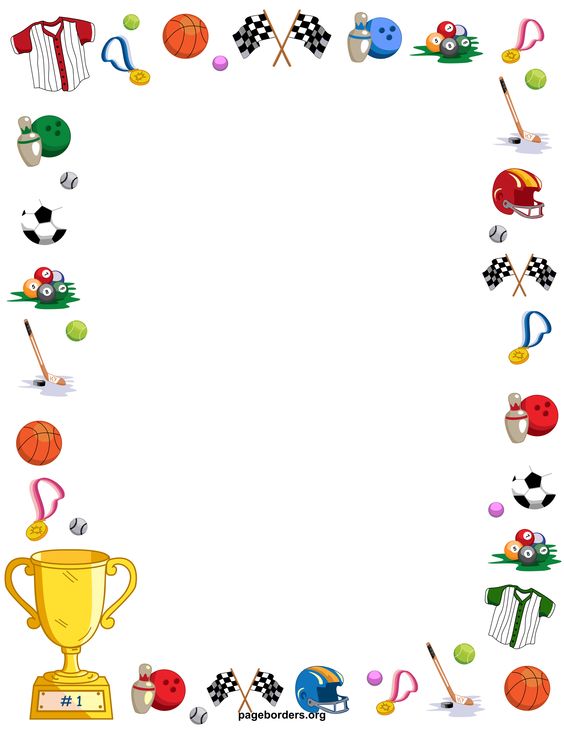 Аннотация:Олимпийское движение – важная часть культуры человечества, и изучение его истории должно стать частью образования любого культурного человека.Формирование представлений об олимпийских играх является  частью не только физического, но и эстетического, патриотического и нравственного воспитания ребёнка. С использованием интерактивных технологий в непрерывной образовательной деятельности вызвать у детей дошкольного возраста (в частности, подготовительной группы) интерес к Олимпийским играм. ФИО участника: Маева Алена АлексеевнаОбразовательная область: физическое развитиеТема занятия: «Малые Олимпийские игры»Возрастная группа: подготовительная группаЦель занятия: пропаганда здорового образа жизниЗадачи занятия: Развивать умения и навыки действий в спортивных играх с правиламиОбразовательные: Обогащать и углублять знания детей о различных видах спорта.Воспитательные: Воспитывать у детей положительные эмоции.Развивающие: Развивать двигательные умения и навыки; развивать морально – волевые качества: быстроту, силу, ловкость, выносливость.Подготовительная работа:  беседа с детьми о Олимпийских играх (истории, символике); выбор названия команд, заучивание девизов команд.Материалы и оборудование:  SMART доска, ноутбук, 2 конуса, «Олимпийский огонь» - 2 макета, 2 клюшки, 2 шайбы, 2 ворот, мешочки для метания по количеству детей, 2 кегли.Технологическая карта занятияСписок литературы:1. Кириллова. Ю.А.  Навстречу Олимпиаде. Физкультурные досуги для детей старшего дошкольного возраста. Санкт-Петербург, «Детство-пресс», 20122. Сочеванова. Е.А.  Игры-эстафеты с использованием традиционного физкультурного инвентаря. Санкт-Петербург, «Детство-пресс», 2010ЭтапДеятельность педагогаДеятельность детейПланируемые результатыМотивационный этапПедагог приветствует детей.Ребята, сегодня в нашем детском саду проходят «Малые Олимпийские игры». А в какое время года проходят Олимпийские игры?Давайте с вами поиграем в игру на смарт доске.Перед вами эмблемы летних и зимних видов спорта и два стадиона – летний и зимний. Вам необходимо выбрать эмблему, назвать вид спорта и пометить эту эмблему на тот стадион в какое время года эти игры проводятся.Дети отвечают на вопросы.Играют в дидактическую игру «Виды спорта» на SMART доске.(Ссылка на д/и https://yadi.sk/d/6VRLmbHG-OyAHQ Создаётся мотивация для исполнительной деятельности детейОриентировочный этап«Сияет солнышко с утра,И мы готовимся заранее.Ребята, начинать пораСпортивные соревнования».Дети переходят в спортивный зал.Представление команд.Каждая команда проговаривает своё название и девизСоздаётся мотивация для исполнительной деятельности детейИсполнительный этапВедущий организует спортивные соревнования:1. Эстафета «Передача Олимпийского Огня»2. Эстафета «Хоккей»3. Эстафета «Биатлон»4. Эстафета «Бобслей»5.Эстафета «Скачки на мячах»1По сигналу капитаны команд бегут дистанцию до ориентира, огибают ориентир, возвращаются обратно и передают «Олимпийский Огонь» следующему игроку.2. Участник берёт клюшку и ведёт шайбу к воротам, забивает шайбу в ворота и возвращается обратно бегом, передаёт клюшку следующему игроку. 3. Игроки команд, имитируя бег на лыжах, добегают до конуса, берут снаряд - мешочек, прицеливаются и пытается сбить кеглю. Выигрывает команда, которая больше «выбьет мишеней» и раньше закончит эстафету.4. Дети встают парами, изображая санки: один ребёнок впереди,а другой берёт его за руки. Вот так парой, не выпуская рук, игроки должны обежать ориентир и вернуться к своей команде.5. Первым игрокам нужно на двух ногах прыгнуть как можно дальше(помощник при приземлении отмечает место приземления), бегом вернутьсяк командам и хлопком по плечу передать эстафету. Следующие начинают прыжки с отмеченного места. Демонстрируют двигательные умения и навыкиРефлексивный этапВедущий подводит итоги соревнований.Награждение команд грамотами за I и II места.Прослушивание марша «Триумф победителей»Дети поздравляют друг друга с победой.Стоя в шеренге прослушивают марш.Осознание выполненной цели мероприятияПерспективный этапСпособствовать обогащению и закреплению знаний детей о летних и зимних видах спорта;повышение интереса к здоровью, спорту.Используют закрепленные навыки игр, могут слушать и воспроизводить команды инструктора, закрепляют умения действовать в команде.Дети получат эмоциональный настрой. У них формируются понятие о спорте; развивается речь.Дети могут слушать, участвовать в совместной деятельности